St. Senan’s N.S.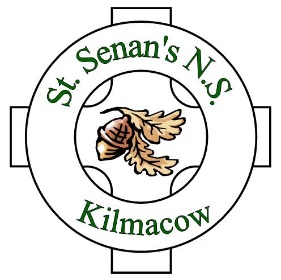 ANNUAL ADMISSION NOTICEin respect of admissions to the 2022/2023 school yearAdmission Policy and Application FormA copy of the school’s Admission Policy and the Application Form for Admission for the 2022/23 school year is available as follows:–To download at: www.stsenansns.ieOn request: By emailing info@stsenansns.ie or writing to: The Secretary, St. Senan’s N.S., Kilmacow, Co. KilkennyPART 1 - Admissions to the 2022 – 2023 school yearApplication and Decision Dates for admission to 2022 - 2023The following are the dates applicable for admission to Junior Infants:Note: the school will consider and issue decisions on late applications in accordance with the school’s admission policy.Number of places being made available in 2022 - 2023The school will commence accepting applications for admission on  6th January 2022The school shall cease accepting applications for admission on  4th February 2022The date by which applicants will be notified of the decision on their application is     16th February 2022The period within which applicants must confirm acceptance of an offer of admission is25th February 2022The number of places being made available in Junior Infants is28